DANGEROUS GOODS TRANSPORT BY AIR APPROVAL- APPLICATION FORMAPPENDIX 1INSTRUCTIONS FOR COMPLETING AUTHORITY FORM: AC-OPS001 DANGEROUS GOODS TRANSPORT BY AIR APPROVAL-APPLICATION FORM(TO BE COMPLETED BY AN APPLICANT FOR DANGEROUS GOODS TRANSPORT BY AIR APPROVAL)SECTION 1A: GeneralEnter the company’s official name and mailing address. Include any other business name if different from the company name).Provide the address of the main base of operations. It is where the offices of management required by regulation are located. If the address is the same as in item 1, enter “same.” State secondary business addresses (if applicable) of operation and identify the type of operation conducted at each address.Enter application information if Initial or Renewal. Renewal of Dangerous Goods approval will be done annually after the initial issue.Enter the name, title, and telephone number of designated operator personnel with overall responsibility for the carriage of dangerous goods. The person should have sufficient authority to effect change, manual amendments and implement policies as required.SECTION 1B: Acceptance ProceduresIndicate if the applicant for Dangerous Goods Transport by Air Approval conducts their own checks. Check applicable box. If acceptance checks are performed by an agent(s) list all agents.Specify all airports that acceptance of dangerous goods is carried out.Indicate if the applicant conducts any acceptance checks for any other operator. Check the applicable box. If ‘YES’ list name(s) of operator(s).Section 1C. Dangerous Goods OperationsIndicate classes of Dangerous Goods to be transported by the operator. Check all applicable boxes.The type of operation shall be indicated. Check as many boxes as applicable.SECTION 1D: Loading, Unloading and StorageIndicate if loading is done by the Applicant’s personnel. If ‘NO’ give agent(s) name address and contact numberIndicate places of Loading Unloading and Storage of Dangerous GoodsSECTION 1E: Provision of InformationIndicate if written information is provided to the Pilot in Command (NOTOC) by the Operator. If ‘NO’ specify who provides this information by giving the name address and contact number.SECTION 1F: Training(a) Indicate who conducts training for the applicant. If training is conducted by another organisation other than the applicant indicate name of organisation. Indicate categories of the staff trained and the category of Dangerous Goods done.(b) Indicate if Dangerous Goods training done by the applicant is approved by the Authority. Attach copies of approval certificates.Indicate whether the Applicant contracts handling agents for passenger and cargo. Check applicable boxes. If ‘YES’ indicate whether the contracted agents Dangerous Goods training programme is approved by the Authority. Attach copies of the approval certificates.SECTION 1F: Other InformationTo be filled by applicant showing Data for Aircraft used for Operations. Indicate number and types of aircraft by make, model, series, and number of passenger seats or cargo payload capacity. For foreign registered aircraft, provide a copy of the lease agreement.Indicate geographic areas of intended operation and proposed route structure.Type of Organisation should be indicated on the form. The Accountable Manager (Regulation 13 of the Civil Aviation (Air Operator Certification and Administration) Regulations and Regulation 19 of The Civil Aviation (Approved Maintenance Organisation) Regulations) must sign the Application Form. If the Form is signed by another individual who is not the Accountable Manager the Accountable Manager must submit with the Form a letter authorizing the signatory to sign on his behalf.SECTIONS 2: For Authority use The prospective applicant must submit this form to the Authority with an accompanying cover letter. Upon receipt of the form the fields in this section are filled out by the Authority. The form is then forwarded to Manager Flight OperationsSECTIONS 3: For Authority use Upon receipt of the form the Manger Flight Operations will fill out the fields in this section. He will assign the Dangerous Goods Inspector and forward the form to him for his review and action.SECTION 4. For Authority useUpon receipt the Dangerous Goods Inspector assigned shall review the form and take necessary action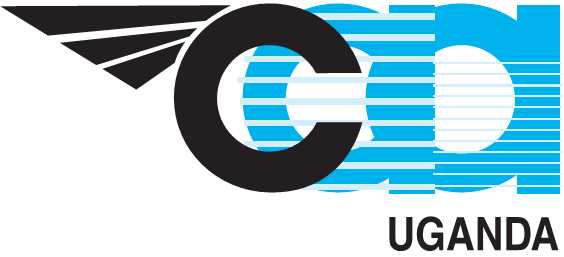         FORMFORM: AC-GEN032November 2022To be completed by an applicant requesting Dangerous Goods Transport by Air Approval.To be completed by an applicant requesting Dangerous Goods Transport by Air Approval.To be completed by an applicant requesting Dangerous Goods Transport by Air Approval.To be completed by an applicant requesting Dangerous Goods Transport by Air Approval.To be completed by an applicant requesting Dangerous Goods Transport by Air Approval.To be completed by an applicant requesting Dangerous Goods Transport by Air Approval.Section 1A:  GeneralSection 1A:  GeneralSection 1A:  GeneralSection 1A:  GeneralSection 1A:  GeneralSection 1A:  GeneralName and mailing address of company (include business name if different from company name).Name and mailing address of company (include business name if different from company name).Name and mailing address of company (include business name if different from company name).Address of the principal (main) base where operations will be conducted.Address of the principal (main) base where operations will be conducted.Address of the principal (main) base where operations will be conducted.Application Information                  Initial                             Renewal    Application Information                  Initial                             Renewal    Application Information                  Initial                             Renewal    Application Information                  Initial                             Renewal    Application Information                  Initial                             Renewal    Application Information                  Initial                             Renewal    Designated Person with overall responsibility for operator’s policy for Dangerous Goods Transport by AirDesignated Person with overall responsibility for operator’s policy for Dangerous Goods Transport by AirDesignated Person with overall responsibility for operator’s policy for Dangerous Goods Transport by AirDesignated Person with overall responsibility for operator’s policy for Dangerous Goods Transport by AirDesignated Person with overall responsibility for operator’s policy for Dangerous Goods Transport by AirDesignated Person with overall responsibility for operator’s policy for Dangerous Goods Transport by AirName (Surname/First/Middle).Name (Surname/First/Middle).Title.Title.Title.Telephone (include mobile) & address (if different from company) include country code.Section 1B:  Acceptance ProceduresSection 1B:  Acceptance ProceduresSection 1B:  Acceptance ProceduresSection 1B:  Acceptance ProceduresSection 1B:  Acceptance ProceduresSection 1B:  Acceptance ProceduresDoes the Operator conduct  own acceptance checks      Yes                No     If “ NO” give  agent(s) Name, Address and Contact Number;Does the Operator conduct  own acceptance checks      Yes                No     If “ NO” give  agent(s) Name, Address and Contact Number;Does the Operator conduct  own acceptance checks      Yes                No     If “ NO” give  agent(s) Name, Address and Contact Number;Does the Operator conduct  own acceptance checks      Yes                No     If “ NO” give  agent(s) Name, Address and Contact Number;Does the Operator conduct  own acceptance checks      Yes                No     If “ NO” give  agent(s) Name, Address and Contact Number;Does the Operator conduct  own acceptance checks      Yes                No     If “ NO” give  agent(s) Name, Address and Contact Number;Specify Airport(s) of Acceptance:Specify Airport(s) of Acceptance:Specify Airport(s) of Acceptance:Specify Airport(s) of Acceptance:Specify Airport(s) of Acceptance:Specify Airport(s) of Acceptance:Does the Operator conduct any acceptance checks for any other operator    Yes        No   If “YES” give name(s) of Operator(s)Does the Operator conduct any acceptance checks for any other operator    Yes        No   If “YES” give name(s) of Operator(s)Does the Operator conduct any acceptance checks for any other operator    Yes        No   If “YES” give name(s) of Operator(s)Does the Operator conduct any acceptance checks for any other operator    Yes        No   If “YES” give name(s) of Operator(s)Does the Operator conduct any acceptance checks for any other operator    Yes        No   If “YES” give name(s) of Operator(s)Does the Operator conduct any acceptance checks for any other operator    Yes        No   If “YES” give name(s) of Operator(s)Section 1C: Dangerous Goods OperationsSection 1C: Dangerous Goods OperationsSection 1C: Dangerous Goods OperationsSection 1C: Dangerous Goods OperationsSection 1C: Dangerous Goods OperationsSection 1C: Dangerous Goods OperationsClasses of Dangerous Goods to be transported ( Tick as applicable)	CLASS 1	 	  CLASS 4        	             DIVISION 6.2  	CLASS 2	 	  CLASS 5       	            CLASS 7        	CLASS 3 	               DIVISION 6.1 	             CLASS 8          	CLASS 9 Classes of Dangerous Goods to be transported ( Tick as applicable)	CLASS 1	 	  CLASS 4        	             DIVISION 6.2  	CLASS 2	 	  CLASS 5       	            CLASS 7        	CLASS 3 	               DIVISION 6.1 	             CLASS 8          	CLASS 9 Classes of Dangerous Goods to be transported ( Tick as applicable)	CLASS 1	 	  CLASS 4        	             DIVISION 6.2  	CLASS 2	 	  CLASS 5       	            CLASS 7        	CLASS 3 	               DIVISION 6.1 	             CLASS 8          	CLASS 9 Classes of Dangerous Goods to be transported ( Tick as applicable)	CLASS 1	 	  CLASS 4        	             DIVISION 6.2  	CLASS 2	 	  CLASS 5       	            CLASS 7        	CLASS 3 	               DIVISION 6.1 	             CLASS 8          	CLASS 9 Classes of Dangerous Goods to be transported ( Tick as applicable)	CLASS 1	 	  CLASS 4        	             DIVISION 6.2  	CLASS 2	 	  CLASS 5       	            CLASS 7        	CLASS 3 	               DIVISION 6.1 	             CLASS 8          	CLASS 9 Classes of Dangerous Goods to be transported ( Tick as applicable)	CLASS 1	 	  CLASS 4        	             DIVISION 6.2  	CLASS 2	 	  CLASS 5       	            CLASS 7        	CLASS 3 	               DIVISION 6.1 	             CLASS 8          	CLASS 9 Type of Operation ( Tick as applicable)Aircraft    	                                       Medical Evacuation Operations Helicopter  	 	             	Charter Operation 	 	 	 Passenger and Cargo   	             Scheduled Passenger & Cargo Operations Cargo Aircraft Only  Type of Operation ( Tick as applicable)Aircraft    	                                       Medical Evacuation Operations Helicopter  	 	             	Charter Operation 	 	 	 Passenger and Cargo   	             Scheduled Passenger & Cargo Operations Cargo Aircraft Only  Type of Operation ( Tick as applicable)Aircraft    	                                       Medical Evacuation Operations Helicopter  	 	             	Charter Operation 	 	 	 Passenger and Cargo   	             Scheduled Passenger & Cargo Operations Cargo Aircraft Only  Type of Operation ( Tick as applicable)Aircraft    	                                       Medical Evacuation Operations Helicopter  	 	             	Charter Operation 	 	 	 Passenger and Cargo   	             Scheduled Passenger & Cargo Operations Cargo Aircraft Only  Type of Operation ( Tick as applicable)Aircraft    	                                       Medical Evacuation Operations Helicopter  	 	             	Charter Operation 	 	 	 Passenger and Cargo   	             Scheduled Passenger & Cargo Operations Cargo Aircraft Only  Type of Operation ( Tick as applicable)Aircraft    	                                       Medical Evacuation Operations Helicopter  	 	             	Charter Operation 	 	 	 Passenger and Cargo   	             Scheduled Passenger & Cargo Operations Cargo Aircraft Only  Section 1D:  Loading, Unloading and StoringSection 1D:  Loading, Unloading and StoringSection 1D:  Loading, Unloading and StoringSection 1D:  Loading, Unloading and StoringSection 1D:  Loading, Unloading and StoringSection 1D:  Loading, Unloading and StoringIs the aircraft loaded by the staff of the operator? Yes        No	  If “NO” give  agent(s) Name, Address and Contact Number;Is the aircraft loaded by the staff of the operator? Yes        No	  If “NO” give  agent(s) Name, Address and Contact Number;Is the aircraft loaded by the staff of the operator? Yes        No	  If “NO” give  agent(s) Name, Address and Contact Number;Is the aircraft loaded by the staff of the operator? Yes        No	  If “NO” give  agent(s) Name, Address and Contact Number;Is the aircraft loaded by the staff of the operator? Yes        No	  If “NO” give  agent(s) Name, Address and Contact Number;Is the aircraft loaded by the staff of the operator? Yes        No	  If “NO” give  agent(s) Name, Address and Contact Number;Specify places of Loading, Unloading and Storing Specify places of Loading, Unloading and Storing Specify places of Loading, Unloading and Storing Specify places of Loading, Unloading and Storing Specify places of Loading, Unloading and Storing Specify places of Loading, Unloading and Storing Section 1E: Provision of InformationSection 1E: Provision of InformationSection 1E: Provision of InformationSection 1E: Provision of InformationSection 1E: Provision of InformationSection 1E: Provision of InformationIs written information provided to the Pilot in Command by the Operator? Yes         NoIf “NO”, specify who provides this information (name, address & contact number) Is written information provided to the Pilot in Command by the Operator? Yes         NoIf “NO”, specify who provides this information (name, address & contact number) Is written information provided to the Pilot in Command by the Operator? Yes         NoIf “NO”, specify who provides this information (name, address & contact number) Is written information provided to the Pilot in Command by the Operator? Yes         NoIf “NO”, specify who provides this information (name, address & contact number) Is written information provided to the Pilot in Command by the Operator? Yes         NoIf “NO”, specify who provides this information (name, address & contact number) Is written information provided to the Pilot in Command by the Operator? Yes         NoIf “NO”, specify who provides this information (name, address & contact number) Section 1F: Training Section 1F: Training Section 1F: Training Section 1F: Training Section 1F: Training Section 1F: Training (a) Training for staff of the operator is carried out by: (Tick as applicable)  Operator   Other OrganisationName of Organisation: ……………………….. Categories of staff to whom such training has been given (e.g., cargo staff, passengerhandling staff) and Category of Training Undertaken13 (b) Is the Dangerous Goods Training Program(s) Approved by the Authority   Yes         NoAttach Copies of Approval Certificates(a) Training for staff of the operator is carried out by: (Tick as applicable)  Operator   Other OrganisationName of Organisation: ……………………….. Categories of staff to whom such training has been given (e.g., cargo staff, passengerhandling staff) and Category of Training Undertaken13 (b) Is the Dangerous Goods Training Program(s) Approved by the Authority   Yes         NoAttach Copies of Approval Certificates(a) Training for staff of the operator is carried out by: (Tick as applicable)  Operator   Other OrganisationName of Organisation: ……………………….. Categories of staff to whom such training has been given (e.g., cargo staff, passengerhandling staff) and Category of Training Undertaken13 (b) Is the Dangerous Goods Training Program(s) Approved by the Authority   Yes         NoAttach Copies of Approval Certificates(a) Training for staff of the operator is carried out by: (Tick as applicable)  Operator   Other OrganisationName of Organisation: ……………………….. Categories of staff to whom such training has been given (e.g., cargo staff, passengerhandling staff) and Category of Training Undertaken13 (b) Is the Dangerous Goods Training Program(s) Approved by the Authority   Yes         NoAttach Copies of Approval Certificates(a) Training for staff of the operator is carried out by: (Tick as applicable)  Operator   Other OrganisationName of Organisation: ……………………….. Categories of staff to whom such training has been given (e.g., cargo staff, passengerhandling staff) and Category of Training Undertaken13 (b) Is the Dangerous Goods Training Program(s) Approved by the Authority   Yes         NoAttach Copies of Approval Certificates(a) Training for staff of the operator is carried out by: (Tick as applicable)  Operator   Other OrganisationName of Organisation: ……………………….. Categories of staff to whom such training has been given (e.g., cargo staff, passengerhandling staff) and Category of Training Undertaken13 (b) Is the Dangerous Goods Training Program(s) Approved by the Authority   Yes         NoAttach Copies of Approval Certificates Does the Operator contract Handling Agents for Cargo and/or Passenger Handling?  Passenger  Yes         No       Cargo         Yes         No      If “YES” is the Dangerous Goods Training Program(s) of the Agents approved by the Authority         Yes         No    Attach Copies of Approval Certificates Does the Operator contract Handling Agents for Cargo and/or Passenger Handling?  Passenger  Yes         No       Cargo         Yes         No      If “YES” is the Dangerous Goods Training Program(s) of the Agents approved by the Authority         Yes         No    Attach Copies of Approval Certificates Does the Operator contract Handling Agents for Cargo and/or Passenger Handling?  Passenger  Yes         No       Cargo         Yes         No      If “YES” is the Dangerous Goods Training Program(s) of the Agents approved by the Authority         Yes         No    Attach Copies of Approval Certificates Does the Operator contract Handling Agents for Cargo and/or Passenger Handling?  Passenger  Yes         No       Cargo         Yes         No      If “YES” is the Dangerous Goods Training Program(s) of the Agents approved by the Authority         Yes         No    Attach Copies of Approval Certificates Does the Operator contract Handling Agents for Cargo and/or Passenger Handling?  Passenger  Yes         No       Cargo         Yes         No      If “YES” is the Dangerous Goods Training Program(s) of the Agents approved by the Authority         Yes         No    Attach Copies of Approval Certificates Does the Operator contract Handling Agents for Cargo and/or Passenger Handling?  Passenger  Yes         No       Cargo         Yes         No      If “YES” is the Dangerous Goods Training Program(s) of the Agents approved by the Authority         Yes         No    Attach Copies of Approval CertificatesSection 1G.	Other InformationSection 1G.	Other InformationSection 1G.	Other InformationSection 1G.	Other InformationSection 1G.	Other InformationSection 1G.	Other Information15.  Data for Aircraft used for operations (For foreign registered aircraft, please provide a copy of the lease agreement).15.  Data for Aircraft used for operations (For foreign registered aircraft, please provide a copy of the lease agreement).15.  Data for Aircraft used for operations (For foreign registered aircraft, please provide a copy of the lease agreement).15.  Data for Aircraft used for operations (For foreign registered aircraft, please provide a copy of the lease agreement).16. Geographic areas of intended operations and proposed route structure.16. Geographic areas of intended operations and proposed route structure.Numbers and types of aircraft (By make, model, and series). Number of passenger seats or cargo payload capacity.Number of passenger seats or cargo payload capacity.Number of passenger seats or cargo payload capacity.Numbers and types of aircraft (By make, model, and series). Number of passenger seats or cargo payload capacity.Number of passenger seats or cargo payload capacity.Number of passenger seats or cargo payload capacity.Numbers and types of aircraft (By make, model, and series). Number of passenger seats or cargo payload capacity.Number of passenger seats or cargo payload capacity.Number of passenger seats or cargo payload capacity.17. The statement and information contained on this form denotes an intention to apply for Dangerous Goods Transport By Air Approval17. The statement and information contained on this form denotes an intention to apply for Dangerous Goods Transport By Air Approval17. The statement and information contained on this form denotes an intention to apply for Dangerous Goods Transport By Air Approval17. The statement and information contained on this form denotes an intention to apply for Dangerous Goods Transport By Air Approval17. The statement and information contained on this form denotes an intention to apply for Dangerous Goods Transport By Air Approval17. The statement and information contained on this form denotes an intention to apply for Dangerous Goods Transport By Air ApprovalType of Organisation:Type of Organisation:Type of Organisation:Type of Organisation:Type of Organisation:Type of Organisation:Name and Title:                                        Signature:                                              Date(day/month/year):Name and Title:                                        Signature:                                              Date(day/month/year):Name and Title:                                        Signature:                                              Date(day/month/year):Name and Title:                                        Signature:                                              Date(day/month/year):Name and Title:                                        Signature:                                              Date(day/month/year):Name and Title:                                        Signature:                                              Date(day/month/year):Section 2.  To be completed by the AuthoritySection 2.  To be completed by the AuthoritySection 2.  To be completed by the AuthoritySection 2.  To be completed by the AuthoritySection 2.  To be completed by the AuthoritySection 2.  To be completed by the AuthorityReceived by (Name and Title):                  Signature:                                             Date (day/month/year).Received by (Name and Title):                  Signature:                                             Date (day/month/year).Received by (Name and Title):                  Signature:                                             Date (day/month/year).Received by (Name and Title):                  Signature:                                             Date (day/month/year).Received by (Name and Title):                  Signature:                                             Date (day/month/year).Received by (Name and Title):                  Signature:                                             Date (day/month/year).Date forwarded to the Manager Flight Operations (day/month/year) :                        For:   Action     Information only.Date forwarded to the Manager Flight Operations (day/month/year) :                        For:   Action     Information only.Date forwarded to the Manager Flight Operations (day/month/year) :                        For:   Action     Information only.Date forwarded to the Manager Flight Operations (day/month/year) :                        For:   Action     Information only.Date forwarded to the Manager Flight Operations (day/month/year) :                        For:   Action     Information only.Date forwarded to the Manager Flight Operations (day/month/year) :                        For:   Action     Information only.Section 3.  To be completed by the Manager Flight Operations.Section 3.  To be completed by the Manager Flight Operations.Section 3.  To be completed by the Manager Flight Operations.Section 3.  To be completed by the Manager Flight Operations.Section 3.  To be completed by the Manager Flight Operations.Section 3.  To be completed by the Manager Flight Operations.Assigned Dangerous Goods Inspector:Date(day/month/year):Signature:Assigned Dangerous Goods Inspector:Date(day/month/year):Signature:Assigned Dangerous Goods Inspector:Date(day/month/year):Signature:Assigned Dangerous Goods Inspector:Date(day/month/year):Signature:Assigned Dangerous Goods Inspector:Date(day/month/year):Signature:Assigned Dangerous Goods Inspector:Date(day/month/year):Signature:Remarks:Remarks:Remarks:Remarks:Remarks:Remarks:Section 4. To be completed by the Dangerous Goods Inspector Section 4. To be completed by the Dangerous Goods Inspector Section 4. To be completed by the Dangerous Goods Inspector Section 4. To be completed by the Dangerous Goods Inspector Section 4. To be completed by the Dangerous Goods Inspector Section 4. To be completed by the Dangerous Goods Inspector Date received (day/month/year) :    FORM       Accepted     RejectedDate received (day/month/year) :    FORM       Accepted     RejectedDate received (day/month/year) :    FORM       Accepted     RejectedDate received (day/month/year) :    FORM       Accepted     RejectedDate received (day/month/year) :    FORM       Accepted     RejectedDate received (day/month/year) :    FORM       Accepted     RejectedRemarks:Remarks:Remarks:Remarks:Remarks:Remarks: